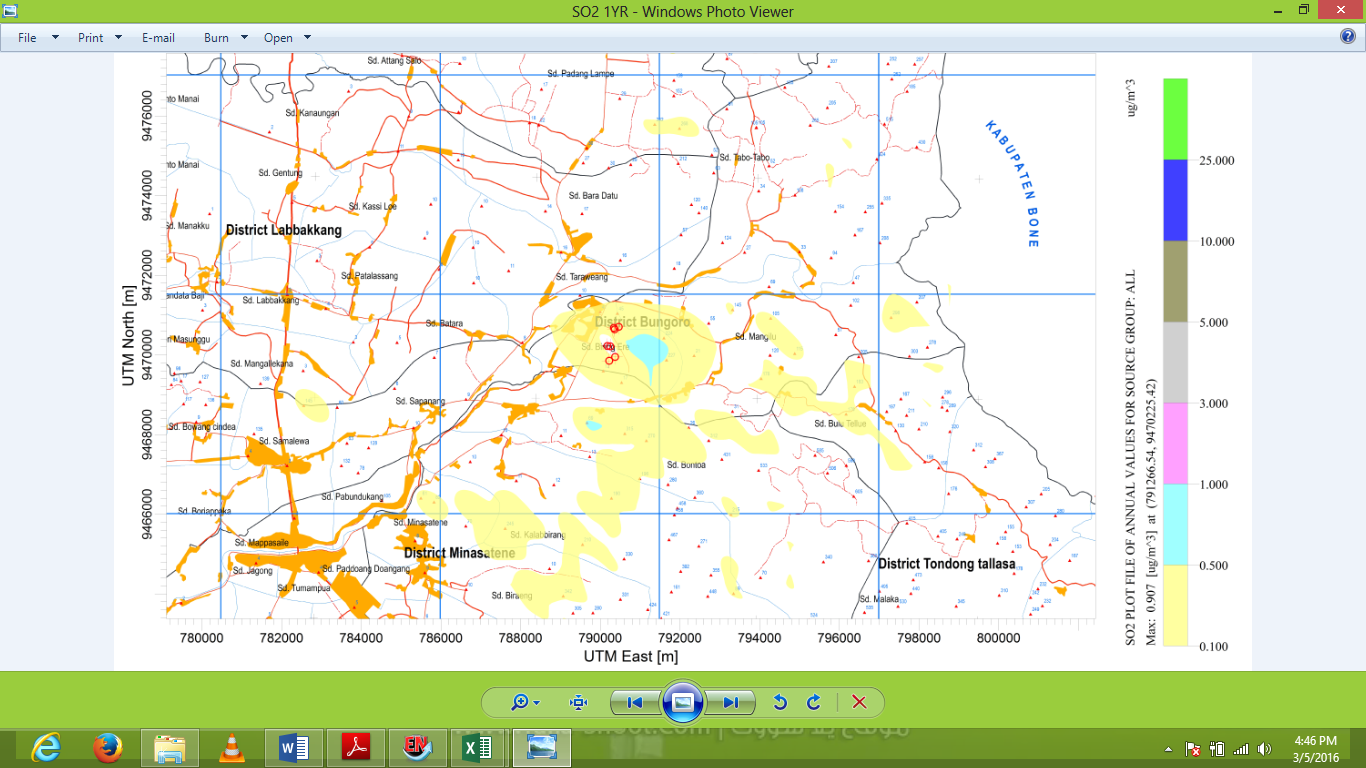 Figure 4. Dispersion Pattern of SO2: Highest Annual Average